Tisztelt Képviselő-testület!A Törökszentmiklósi Városi Polgárőr Egyesület a város vezetőségével egyetértésben szeretné ismertetni a tisztelt Képviselő-testülettel és így Törökszentmiklós város lakosságával a 2014. évi tevékenységét. Az előterjesztés mellékletét képezi a részletes beszámoló, melynek áttanulmányozását és elfogadását kéri a Képviselő-testülettől.Törökszentmiklós, 2015. szeptember 16.Határozati javaslat:____ /2015. ( ____ ) Kt. H a t á r o z a tA Törökszentmiklósi Polgárőr Egyesület 2014. évi tevékenységérőlTörökszentmiklós Városi Önkormányzat Képviselő-testülete a Törökszentmiklósi Városi Polgárőr Egyesület 2014. évi tevékenységéről szóló, a határozat mellékletét képező tájékoztatóját megtárgyalta és elfogadta.Erről értesül:Markót Imre polgármesterDr. Majtényi Erzsébet jegyzőTörökszentmiklósi Városi Polgárőr Egyesület Irattár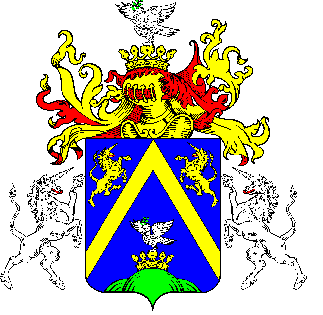 2.Törökszentmiklósi VÁROSI POLGÁRŐR EGYESÜLET ELNÖKÉTŐL Törökszentmiklósi VÁROSI POLGÁRŐR EGYESÜLET ELNÖKÉTŐL Törökszentmiklósi VÁROSI POLGÁRŐR EGYESÜLET ELNÖKÉTŐL E L Ő T E R J E S Z T É SE L Ő T E R J E S Z T É SE L Ő T E R J E S Z T É SA Képviselő-testület 2015. szeptember 24. napján tartandó rendes nyilvános üléséreA Képviselő-testület 2015. szeptember 24. napján tartandó rendes nyilvános üléséreA Képviselő-testület 2015. szeptember 24. napján tartandó rendes nyilvános üléséreElőterjesztő megnevezése: Törökszentmiklósi Polgárőr Egyesület Törökszentmiklósi Polgárőr Egyesület Iktatószám: 2-186/2015-F-12-186/2015-F-1Tárgy: A Törökszentmiklósi Polgárőr Egyesület 2014. évi tevékenységérőlA Törökszentmiklósi Polgárőr Egyesület 2014. évi tevékenységérőlElőterjesztés jellege:Rendelet-tervezet, Határozat-tervezet, Tájékoztató, BeszámolóRendelet-tervezet, Határozat-tervezet, Tájékoztató, BeszámolóMelléklet: 1 db Tájékoztató1 db határozat tervezet 1 db Tájékoztató1 db határozat tervezet Készítette:Kolozsi József elnök Kolozsi József elnök Véleményezésre megküldve: A Képviselő-testület Oktatási és Kulturális Bizottsága részéreA Képviselő-testület Oktatási és Kulturális Bizottsága részéreTörvényességi véleményezésre bemutatva:2015. szeptember 14.2015. szeptember 14.